	PATVIRTINTA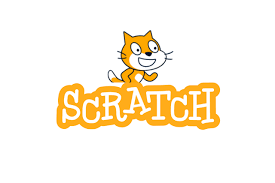 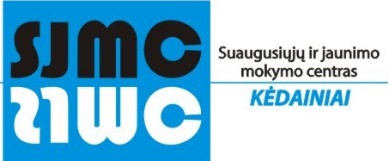 	Kėdainių suaugusiųjų ir jaunimo mokymo 	centro  direktoriaus		2024 m. vasario 22 d. įsakymu Nr. V-32RESPUBLIKINIO MOKINIŲ KŪRYBINIŲ IT DARBŲ KONKURSO„ KELIAUKIME PO LIETUVĄ SU SCRATCH “  NUOSTATAIBENDROSIOS NUOSTATOSRespublikinio mokinių kūrybinių IT darbų konkurso „KELIAUKIME PO LIETUVĄ SU SCRATCH “ (toliau –  konkursas) nuostatai nustato temą, tikslus, uždavinius, dalyvius, organizavimo ir vertinimo tvarką.Konkurso  tema  ,, Keliaukime po Lietuvą su Scratch “. KONKURSO TIKSLAS IR UŽDAVINIAIKonkurso tikslas – šalies mokyklų mokinių kryptingas laisvalaikio praleidimas, kūrybiškumo ir saviraiškos ugdymas, asmenybės tobulėjimo ir bendradarbiavimo tarp mokyklų skatinimas, pilietiškumo ugdymas prisidedant prie Lietuvos pažinimo, istorinės, etnokultūrinės atminties ir gamtos puoselėjimo. Konkurso uždaviniai:skatinti mokinius domėtis IT, taikyti žinias praktinėse veiklose, padėti atsiskleisti kūrybiškumui ir nuolat tobulėti;ugdyti loginį mąstymą ir puoselėti mokinių smalsumą, leidžiantį atskleisti lūkesčius, patirtis ir išlaisvinti fantaziją keliaujat ir pažįstant savo gimtąjį kraštą; atskleisti mokinių gebėjimus IT kūrybinėje veikloje derinant meninę saviraišką su programavimu Scratch aplinkoje.DALYVIAIKonkurse gali dalyvauti visų tipų ugdymo įstaigų 1-8 kl. mokiniai.Konkursas organizuojamas keturiose amžiaus grupėse: 1-2 klasių, 3-4 klasių, 5-6 klasių, 7-8 klasių mokiniai.Dalyvių skaičius neribotas.KONKURSO ORGANIZAVIMASKonkursą organizuoja Kėdainių suaugusiųjų ir jaunimo mokymo centro Neformaliojo vaikų švietimo skyrius.REIKALAVIMAI DARBAMS. DARBŲ PATEIKIMASDarbai (žaidimai) turi būti tokie, kuriuose veikėjai ar (ir) žaidimo fonas (fonai) yra atspindintys konkurso temą ir tikslus.Darbai atliekami tik Scratch platforma. Scratch - Imagine, Program, Share (mit.edu).Darbai turi būti autentiški, estetiški, nieko neįžeidžiantys, nepažeidžiantys autorinių teisių. Darbų skaičius vienam dalyviui  - ne daugiau nei 3 darbai.Veiklos aprašymas: Žaidimo pavadinimas  užrašytas lietuviškai. Prie žaidimo lietuvių kalba turi būti užpildytas laukelis Instructions (instrukcijos), paaiškinantis, kaip žaisti šį žaidimą. Žr. pavyzdį:https://scratch.mit.edu/projects/459971299Pilnai užbaigtą žaidimą bendrinti (share) Scratch aplinkoje. Žr. Priedo 1  punktą.Elektroniniu paštu scratchlietuviskai@gmail.com konkurso organizatoriams atsiųsti el. laišką, kuriame būtų nurodyta:     *Autoriaus vardas, pavardė;     *Mokykla, klasė, ugdymo įstaigos el. paštas;     *Darbo pavadinimas;     *Konsultavusio mokytojo vardas, pavardė, kvalifikacija,  dėstomas dalykas arba neformaliojo švietimo būrelis,      *Nuoroda, leidžianti patekti į žaidimą, (ji atsiras tik po to, kai atliksite veiksmą bendrinti (share). Žr. Priedo 2 punktą).Jei darbe naudojamas paveiksliukas ir (ar) fonas iš interneto (t. y. kito autoriaus), būtina langelyje Notesand  Credits nurodyti šaltinį, iš kur jis paimtas. Žr. Priedo 3 punktą.Laiškus atsiųsti iki 2024 m. balandžio 15 d. imtinai. Laiškai, išsiųsti vėliau, konkurse nedalyvauja.KONKURSO DARBŲ VERTINIMASKomisija vertina darbus vadovaudamasi vertinimo kriterijais: idėjos aktualumas, pateikimo originalumas, siejamas su dalyvio patirtimi, meniškumas, darbo atitikimas IT reikalavimams.Darbai nevertinami, jei:neatitinka konkurso sąlygų; neatitinka konkurso tematikos;užfiksuotas plagiatas.Kėdainių suaugusiųjų ir jaunimo mokymo centro direktoriaus įsakymu patvirtinta vertinimo komisija tvirtina kiekvienoje amžiaus grupėje po 3 nugalėtojus ( I, II, III vietos) ir parengia konkurso rezultatų vertinimo protokolą.Konkurso nugalėtojai bus skelbiami  2024 m. gegužės 15-20 d.  Kėdainių suaugusiųjų ir jaunimo mokymo centro internetinėje svetainėje https://www.smc.kedainiai.lm.lt ir siunčiami į mokyklas dalyvių paraiškoje nurodytais kontaktais.Konkurso  nugalėtojai bus apdovanoti  organizatorių diplomais, o kiti autoriai - padėkomis (bus išsiųsta el. paštu). Ugdymo įstaigų pedagogai, konsultavę konkurso dalyvius, bus apdovanoti  organizatorių padėkomis (bus išsiųsta el. paštu).BAIGIAMOSIOS NUOSTATOSAutorius, pateikdamas darbą konkursui, sutinka, kad jo asmeniniai duomenys būtų naudojami tiek, kiek tai būtina šių nuostatų reikalavimams vykdyti. Organizatoriai turi teisę be atskiro autoriaus sutikimo atsiųstus darbus fotografuoti ir nurodę jų autorystę naudoti viešinimui (plakatai, katalogai, spauda ir kt.), publikuoti internetinėje erdvėje, rengiamose parodose. Organizatoriai pasilieka teisę darbus eksponuoti savo nuožiūra.Išsamesnė informacija apie konkursą gali būti teikiama šiais kontaktais:Organizacinę  informaciją teikia Kėdainių suaugusiųjų ir jaunimo mokymo centro Neformaliojo vaikų švietimo  skyriaus vedėja Alma Jociuvienė, el. p. almajociuviene@gmail.com.Technologinę informaciją  teikia Kėdainių suaugusiųjų ir jaunimo mokymo centro Neformaliojo vaikų švietimo skyriaus  mokytojas metodininkas Linas Vilčinskas, el. p. livilas@gmail.com.Rekomenduojama peržiūrėkite nuostatų priedą Nr.1 ir keletą filmukų – patarimų, kaip sukurti veikėjus ir foną Scratch programoje:https://youtu.be/qYYkYhtychQ https://youtu.be/IyGLb6KBCPM  